ÓravázlatTantárgy: Rajz és vizuális kultúraOsztály: 5.AIskola: Munkácsy Mihály Általános Iskola, SzékesfehérvárAz óra címe: Nézzük együtt Henri Matisse képeit!Témakör: Színtan, Matisse művészete: aranyhalas képOktatási célok: 12-es színkör ismerete/színkombinációk alkalmazása/kontrasztok hatásaAz órához kapcsolódó kompetenciafejlesztési feladatok:szövegértésszínek és hatásuk (beszélgetés)vonalas kompozíció tervezésének menete, kép komponálásaKompetenciák:vizuális kommunikáció, szókincs bővítése, fejlesztéseMunkaforma: frontálisMódszerek: tanári utasításÓra menete:Laptop, vetítő előkészítéseRajzeszközök előkészítéseHenri Matisse rövid munkássága, Nézzük együtt Henri Matisse képeit! című írás elolvasása (Szitakötő 62. szám, 24-25. oldal)Motiváció: vers, Matisse művészeteVers: Kosztolányi Dezső: Mostan színes tintákról álmodomhttps://www.youtube.com/watch?v=GN0okOq8Hyc12-es színkör bemutatása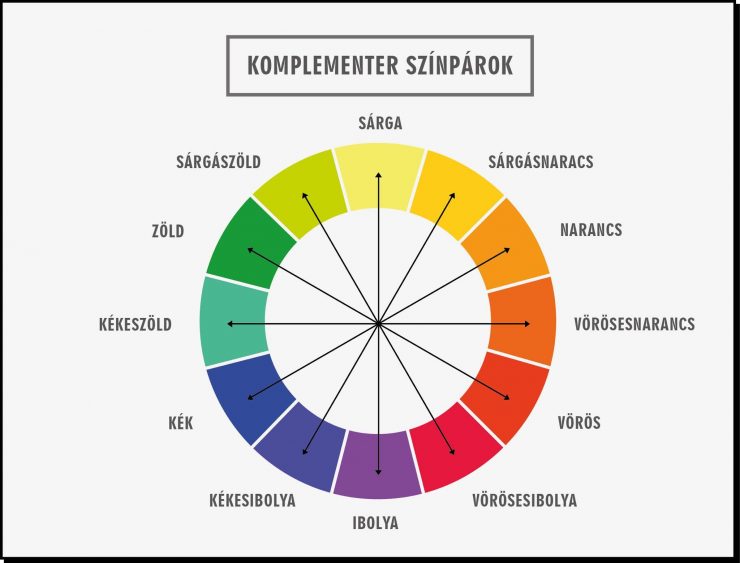 Matisse aranyhalas festményeinek elemzése színtan szempontjából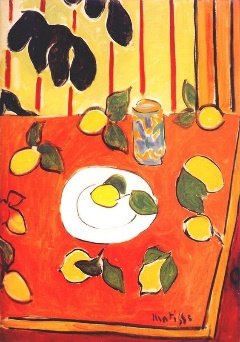 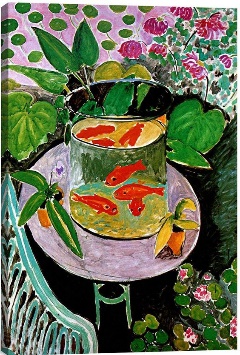 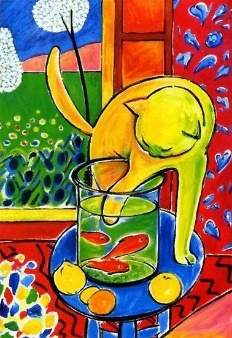 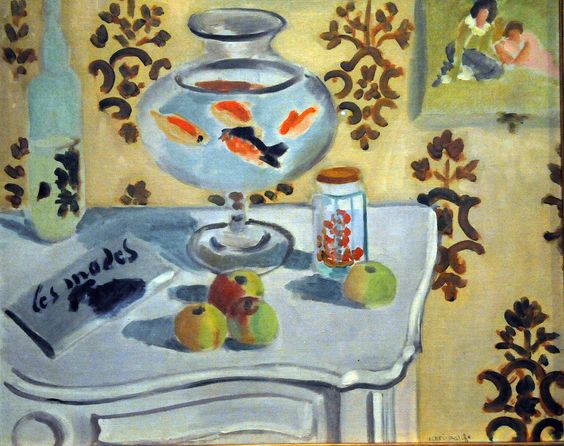 forrás: www.pinterest.comKépkivágások megbeszélése: közeli, távoli, premier plán / az akvárium helye a kompozícióbanhttps://hu.wikipedia.org/wiki/Pl%C3%A1n#/media/F%C3%A1jl:Eg_Detail.jpgÓrai munkaa megbeszéltek alapján készítsék el a saját aranyhalas kompozíciójukat, és válasszanak ki hozzá komplementer színpárokatsz. mellékletMatisse aranyhalas festményei